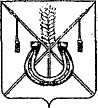 АДМИНИСТРАЦИЯ КОРЕНОВСКОГО ГОРОДСКОГО ПОСЕЛЕНИЯКОРЕНОВСКОГО РАЙОНАПОСТАНОВЛЕНИЕот 02.02.2022   		                                                  			  № 132г. КореновскО внесении изменения в постановление администрацииКореновского городского поселения Кореновского районаот 15 ноября 2017 года № 2039 «О создании Попечительского (наблюдательного) совета по вопросам похоронного дела при администрации Кореновского городского поселенияКореновского района»В связи с кадровыми изменениями и перераспределением функциональных обязанностей в администрации Кореновского городского поселения Кореновского района, администрация Кореновского городского поселения Кореновского района  п о с т а н о в л я е т:1. Внести в постановление администрации Кореновского городского поселения Кореновского района 15 ноября 2017 года № 2039 «О создании Попечительского (наблюдательного) совета по вопросам похоронного дела при администрации Кореновского городского поселения Кореновского района» изменение:1.1. Приложение № 1 к постановлению изложить в новой редакции (прилагается).2. Признать утратившим силу постановление администрации Кореновского городского поселения Кореновского района от 13 февраля                    2019 года № 119 «О внесении изменений в постановление администрации Кореновского городского поселения Кореновского района от 15 ноября                       2017 года № 2039 «О создании Попечительского (наблюдательного) совета по вопросам похоронного дела при администрации Кореновского городского поселения Кореновского района».3. Общему отделу администрации Кореновского городского поселения Кореновского района (Труханова) официально опубликовать настоящее постановление и обеспечить его размещение на официальном сайте администрации Кореновского городского поселения Кореновского района в информационно-телекоммуникационной сети «Интернет».4. Постановление вступает в силу после его официального опубликования. Исполняющий обязанности главыКореновского городского поселения Кореновского района				          		                    Т.В. Супрунова СОСТАВПопечительского (наблюдательного) совета по вопросам похоронного дела при администрации Кореновского городского поселенияКореновского района»Начальник отдела жилищно-коммунального хозяйства благоустройства и транспорта администрации Кореновского городского поселения Кореновского района		                            А.Г. СолошенкоПРИЛОЖЕНИЕк постановлению администрацииКореновского городского поселенияКореновского районаот 02.02.2022 № 132«ПРИЛОЖЕНИЕ № 1УТВЕРЖДЕНпостановлением администрацииКореновского городского поселенияКореновского районаот 15.11.2017 № 2039Чепурной Сергей Гавриловичзаместитель главы Кореновского городского поселения, начальник отдела по гражданской обороне и чрезвычайным ситуациям Кореновского городского поселения Кореновского района, председатель Попечительского (наблюдательного) совета;Солошенко Александр Геннадьевичначальник отдела жилищно-коммунального хозяйства благоустройства и транспорта администрации Кореновского городского поселения Кореновского района, заместитель председателя Попечительского (наблюдательного) совета;Шамрай Татьяна Викторовнаглавный специалист отдела жилищно-коммунального хозяйства благоустройства и транспорта администрации Кореновского городского поселения Кореновского района, секретарь Попечительского (наблюдательного) совета;Члены Попечительского (наблюдательного) совета:Члены Попечительского (наблюдательного) совета:ДанилинДмитрийИвановичгенеральный директор муниципального унитарного предприятия Кореновского городского поселения «Жилищно-коммунальное хозяйство» (по согласованию);ДудкаМарина Викторовнаначальник отдела имущественных и земельных отношений администрации Кореновского городского поселения Кореновского района (по согласованию);Еременко Александр Михайловичдиректор муниципального казенного учреждения Кореновского городского поселения Кореновского района «Уютный город» (по согласованию);Казачек Александр Николаевичдепутат Совета Кореновского городского поселения Кореновского района (по согласованию).